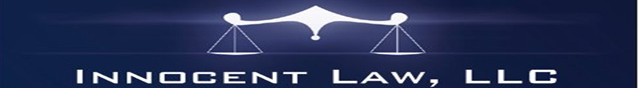 GEORGIA PRACTICE: 100 % IMMIGATION AND NATURALIZATION LAWEMPLOYMENT VISA/AUTHORIZATION GREEN CARD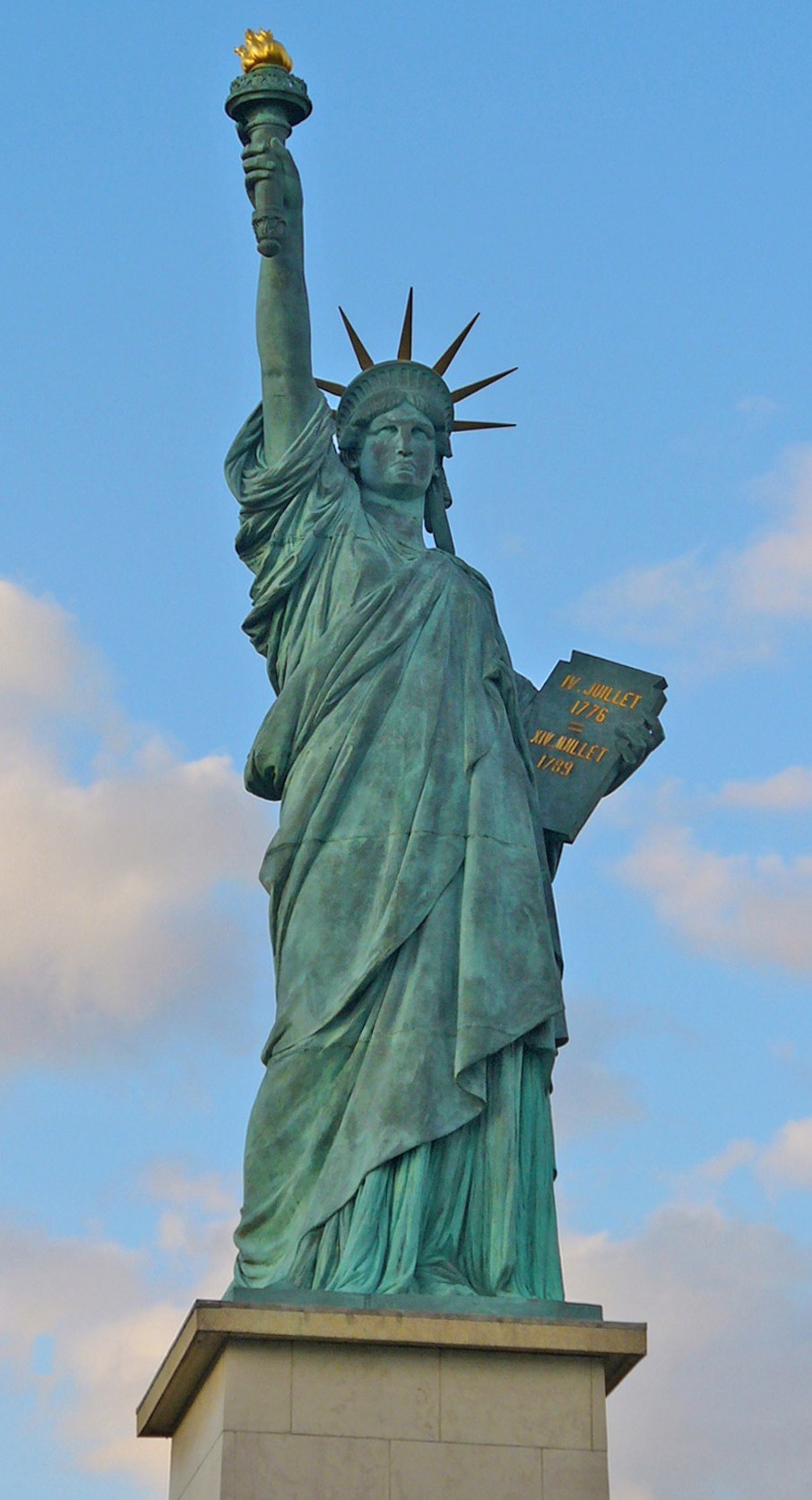 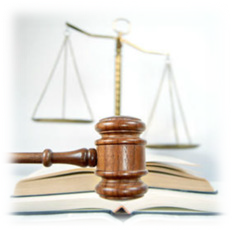 FAMILY IMMIGRATION ASYLUMREMOVAL / DEPORTATION PROCEEDINGSU-VISA: For People who have assisted the authorities to prosecute crimes….T-VISA: For victims of Human Trafficking VAWA: For Victims of Domestic Violence NATURALIZATIONAND, MORE…….http://www.innocentlaw.com Tel: 678 675 0395Officine: 5725 Buford HwyFax: 877 823 8052